Selection of thesis topics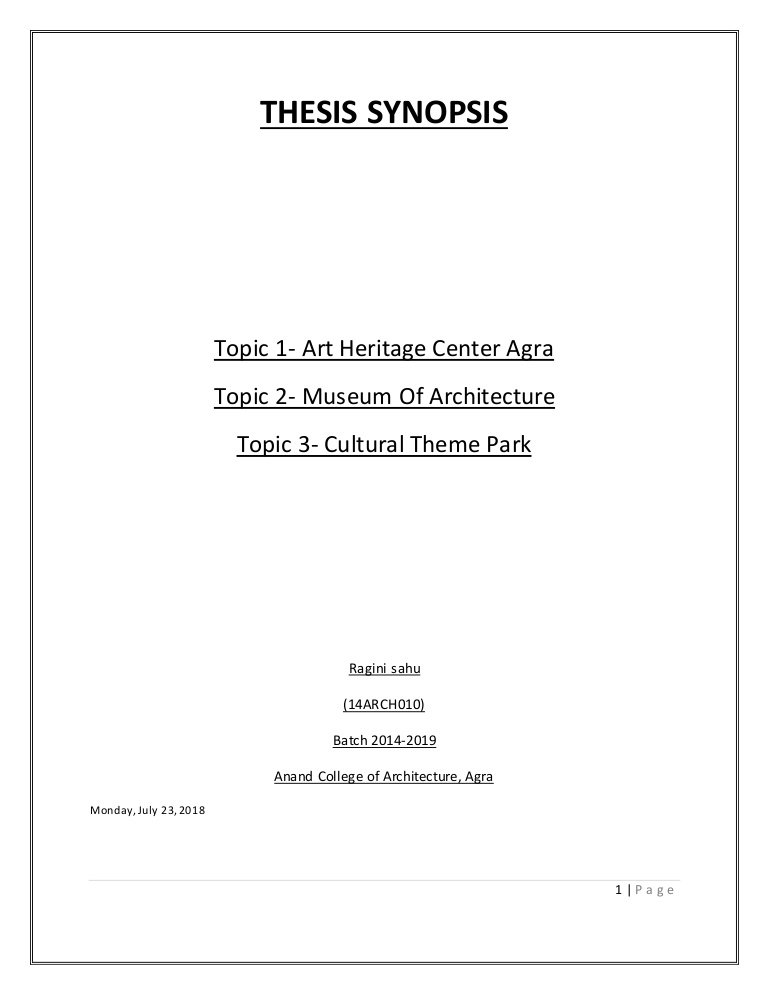 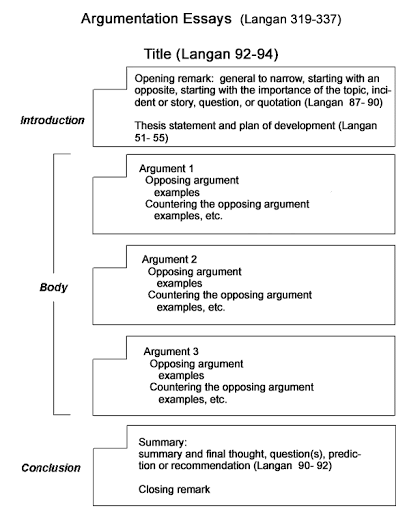 